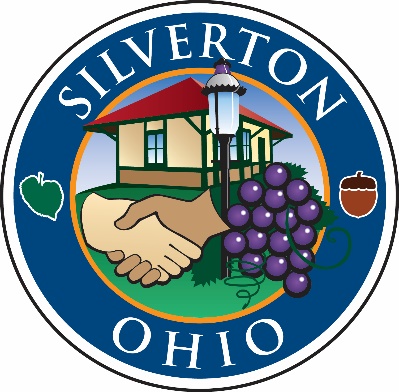 RECORD OF PROCEEDINGSMinutes of the Silverton Village Council MeetingHeld Thursday, August 20, 2015The Council of the Village of Silverton met for a workshop in Council Chambers at 6860 Plainfield Road at 7:00 pm on Thursday, August 20, 2015. Mayor Smith called the meeting to order.OPENING REMARKS:Mayor Smith led a moment of prayer followed by the Pledge of Allegiance. ROLL CALL:Elected Officials:John Smith, Mayor			PresentShirley Hackett-Austin, Council	PresentMark Quarry, Council			PresentFrank Sylvester, Council		PresentIdella Thompson, Council		AbsentDottie Williams, Council		PresentFranklin Wilson, Council		PresentAlso present:Tom Carroll, Village Manager Meredith George, Village ClerkBryan Pacheco, Village SolicitorMAYOR’S COMMENTS AND GUESTS:Mayor Smith reminded everyone that the next Neighborhood Meeting will take place on Tuesday, September 8 at 7:00 p.m. The location will be the intersection of Belkenton and Grace Avenues. Mayor Smith noted he has been walking the Montgomery Road corridor and was excited to report there is work being done to open a new barber shop, and Brother’s Café and the old Schezwan Wok building is being painted. Our normal council meeting schedule resumes in September, with council meetings being held on the first and third Thursday of each month at 7:00 p.m. APPROVAL OF MINUTES FROM PRIOR MEETINGS:Mayor Smith presented the minutes from the July 23, 2015 Council Meeting. Mr. Wilson moved to approve the minutes and the motion was seconded by Mrs. Hackett-Austin. Motion carried by a unanimous voice vote.  PUBLIC COMMENT:
Gaye Johnson – 6785 Siebern AvenueMs. Johnson reported she has safety concerns in the area of Siebern and Montgomery, as her daughter was recently struck by a car while crossing Montgomery Road at Siebern Avenue. Ms. Johnson feels this is a dangerous area and suggested a traffic light be installed so there is a signalized cross walk. OLD BUSINESS AND GENERAL COMMENTS:
None. NEW BUSINESS AND COMMITTEE REPORTS:Village Manager’s Report Mr. Carroll reported a ribbon cutting for the new playground at Ficke Park is tentatively scheduled for September 17, 2015 at 6:00 p.m.  Mr. Carroll reported that the Silverton Business Association and Jim Replogle have a number of business pride awards to hand out to businesses that are doing their part to enhance our business district. Mayor Smith and Council members are welcome to deliver some if they choose. See Mr. Carroll to coordinate the deliveries. Mr. Carroll reported the Village is hosting a Veteran’s Memorial planning meeting on Thursday, August 27 at 7:00 p.m. at Silverton Park. The community is encouraged to attend so they can be part of the planning process. An all call will go out to invite everyone to attend. Mr. Carroll addressed Ms. Johnson’s concerns at the intersection of Montgomery Road and Siebern Avenue. Mr. Carroll stated the Village will look into the issue further but has done so in the past at the request of visually impaired residents on Siebern. A traffic study would need to be conducted to see if a traffic signal is warranted, and the cost to install the signal would be a $150,000 investment. Mr. Carroll noted that there are signalized crosswalks in the area. There are no immediate plans to signalize the intersection. Mrs. Williams asked if there were grants available for the project. Mr. Carroll reported we could apply for an OPWC grant for the project, but it would not score highly on the rating scale. Mr. Quarry asked if our village status would help us. Mr. Carroll stated it actually might hinder the process, especially in dealing with ODOT. Mr. Carroll added the installation of a new traffic signal must meet traffic warrants and is a very involved process. Committee Reports/Open DiscussionMr. Sylvester had no report. Mrs. Williams reported the Fire District recently had a new HVAC system installed and participated in three community events: The Taste of Silverton, Silverton’s National Night Out, and the Deer Park Days in the Park Festival.  Mr. Quarry mentioned that there was an issue with loud music at a recent event at the shelter in Ficke Park. The music was loud and obscene. Mr. Quarry stated the deputies came and resolved the issue but he wanted to bring it to Council’s attention. Mr. Carroll agreed to not allow amplified sound on park shelter permits until further notice. Mr. Quarry suggested enacting a community wide loud noise ordinance. Mr. Wilson reported the UFB is working on checking trees for bug infestation, participating in the Block Watch Fall Yard Sale and finalizing the details of the tree giveaway program. There will be 6 trees at the yard sale booth for residents to look at. Applications for the tree giveaway program will be accepted September 1 – September 30. Trees will be delivered on October 10th and October 17th and will be given out on a first come, first served basis. The Urban Forestry Board and Steve Studt will help the residents choose the right tree for their property. Mrs. Hackett-Austin reported the next SBA meeting will be on September 23 at noon. The location will be Benken’s Florist. The topic of discussion will be the tree lighting ceremony.   INTRODUCTION AND READING OF NEW AND/OR PENDING LEGISLATION:Mrs. George gave the reading of Ordinance 15-3467 An Ordinance to Levy Special Assessments on Property for the Total Cost of Mitigating Noxious Weeds and High Grass Pursuant to Sections 91.70-.73 of the Municipal Code of Ordinances and R.C. 715.261 and Declaring an Emergency. Mr. Sylvester motioned for passage and was seconded by Mrs. Williams. A roll call vote was taken. All members present voted aye. Motion carried. Mr. Wilson motioned to suspend the rules and was seconded by Mrs. Williams. A roll call vote was taken. All members present voted aye. Motion carried. Mrs. George gave the reading of Resolution 15-714 A Resolution Commemorating the Fiftieth Anniversary of the Voting Rights Act. Mrs. Williams motioned for passage and was seconded by Mr. Sylvester. A roll call vote was taken. All members present voted aye. Motion carried. Mrs. George gave the reading of Resolution 15-715 A Resolution Authorizing the Village Manager and Finance Director to Enter into a Contract with Hylant Group, Inc. for Property and Casualty Insurance for the Village of Silverton. Mr. Wilson motioned for passage and was seconded by Mr. Quarry. A roll call vote was taken. All members present voted aye. Motion carried. MOTION TO RETIRE TO EXECUTIVE SESSION:At 7:50 p.m., Mr. Quarry moved to retire to executive session to consider confidential information related to the marketing plans, specific business strategy, production techniques, trade secrets, or personal financial statements of an applicant for economic development assistance, or to negotiations with other political subdivisions respecting requests for economic development assistance, per O.R.C 121.22(G)8. Mrs. Williams seconded the motion. A roll call vote was taken. All members present voted aye. Motion carried. At 8:29 p.m., Mrs. Hackett-Austin moved to end executive session. Mr. Quarry seconded the motion. A roll call vote was taken. All members present voted aye. Motion carried.MOTION TO RECONVENE THE REGULAR SESSION:Mr. Wilson moved to reconvene the regular session. Mrs. Williams seconded the motion. Motioned carried by a unanimous voice vote. ADJOURNMENT:Mrs. Williams motioned for adjournment and was seconded by Mr. Quarry. Motion carried by a unanimous voice vote.The meeting was adjourned at 8:30 p.m.Respectfully submitted,_____________________________        Meredith L. GeorgeClerk of Council_____________________________John A. SmithMayor